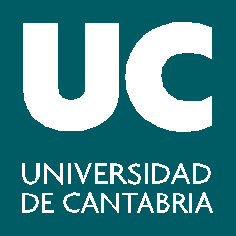 SOLICITUD DE AMPLIACIÓN DE PERMANENCIA (GRADO)NOMBRE 	APELLIDOS 	D.N.I. 	C/ 	nº 	piso 	Letra 	C.P. 	_LOCALIDAD 	TFNO 	_CORREO 	CENTRO DE ESTUDIOS 	GRADO EN 	EXPONE: Que no ha superado la permanencia debido a los siguientes motivos (*)(*) Si el estudiante alega alguna circunstancia especial, ésta deberá ser justificada con la documentación precisa: expediente devida laboral en caso de trabajo, informe médico en caso de enfermedad, etc.SOLICITA al Consejo Social la concesión de un año de prórroga para continuar sus estudios, teniendo en cuenta que su situación y rendimiento académico durante el curso 2021/2022 ha sido el siguiente:PRIMER AÑO DE MATRÍCULACréditos superados en el curso académico 2021/2022  	SEGUNDO AÑO DE MATRÍCULACréditos superados en el curso académico 2021/2022 	TERCER Y SUCESIVOS AÑOS DE MATRÍCULACréditos superados en el curso académico 2021/2022 	Santander, a 	de 	de 2022(firma del interesado)SR. PRESIDENTE DEL CONSEJO SOCIAL - UNIVERSIDAD DE CANTABRIA